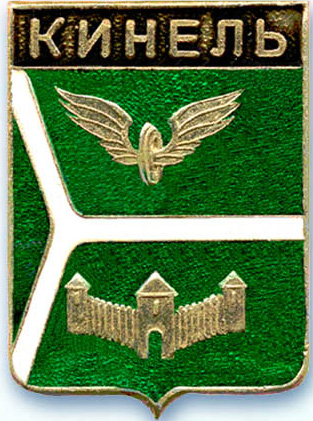 ДУМА ГОРОДСКОГО ОКРУГА КИНЕЛЬ САМАРСКОЙ ОБЛАСТИ446430, г. Кинель ул. Мира, 42а                                          тел. 2-19-60, 2-18-80« 23 » июня 2020 года                                                                              №  578РЕШЕНИЕО внесении изменений в Положение о представлении гражданами, претендующими на замещение должностей муниципальной службы, муниципальными служащими органов местного самоуправления городского округа Кинель Самарской области сведений о доходах, об имуществе и обязательствах имущественного характера, утвержденное решением Думы городского округа Кинель Самарской области от 26 марта 2015 года № 533 Рассмотрев предложение Главы городского округа Кинель Самарской области, предложение Кинельской межрайонной прокуратуры об активизации правотворческой деятельности от 26.05.2020 г. № 22/2-04-2020/Прдп221-20-120360046,   Федеральным законом от  25 декабря 2008 года  № 273-ФЗ «О противодействии коррупции», Указом Президента Российской Федерации от 15.01.2020 года № 13 «О внесении изменений в некоторые акт президента Российской Федерации», Указом Президента Российской Федерации от 17 апреля 2020 года № 272 «О предоставлении сведений о доходах, расходах, об имуществе и обязательствах имущественного характера за отчётный период с 1 января по 31 декабря 2019г.», руководствуясь Уставом городского округа Кинель Самарской области,  Дума городского округа Кинель Самарской области                                        Р Е Ш И Л А:1. Внести в Положение о представлении гражданами, претендующими на замещение должностей муниципальной службы, муниципальными служащими органов местного самоуправления городского округа Кинель Самарской области сведений о доходах, об имуществе и обязательствах имущественного характера, утвержденное решением Думы городского округа Кинель Самарской области от 26 марта 2015 года № 533 следующие изменения:1.1. пункт  3  изложить в следующей редакции:«3. Сведения о доходах, об имуществе и обязательствах имущественного характера представляются:гражданами – при назначении на должность муниципальной службы;муниципальными служащими - ежегодно не позднее 30 апреля года, следующего за отчетным.   Сведения о доходах, расходах, об имуществе и обязательствах имущественного характера муниципальными служащими за отчетный период с 1 января по 31 декабря 2019 года, предоставляются до 1 августа 2020 года включительно.»;1.2. дополнить пунктом 3.1. следующего содержания:«Сведения о доходах, об имуществе и обязательствах имущественного характера представляются по утвержденной Президентом Российской Федерации форме справки, заполненной с использованием специального программного обеспечения "Справки БК", размещенного на официальном сайте Президента Российской Федерации, ссылка на который также размещается на официальном сайте федеральной государственной информационной системы в области государственной службы в информационно-телекоммуникационной сети "Интернет".»;1.3. пункт 12 дополнить словами «Указанные сведения также могут храниться в электронном виде.».2. Официально опубликовать настоящее решение. 3. Настоящее решение вступает в силу на следующий день после дня его официального опубликования.4. Контроль за выполнением настоящего решения возложить на постоянную комиссию по вопросам местного самоуправления Думы городского округа Кинель Самарской области (Кокшев И.П.).Председатель Думы городского округа КинельСамарской области                                                                       Е.А. ДеженинаГлава городского округа КинельСамарской области                                                                        В.А. Чихирев     